                                             Активности по физичко и                                                                     здраствено образованиеВО ЗДРАВО ТЕЛО- ЗДРАВ ДУХ  Навечер легнувате и заспивате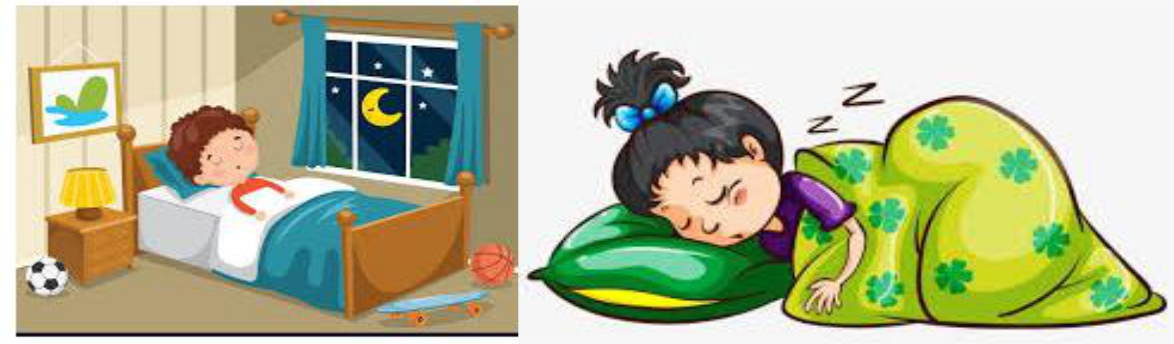 Наутро се будите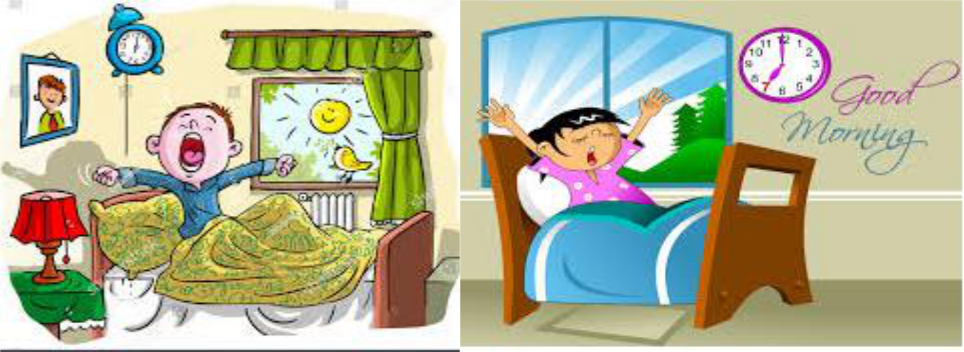 Почнете со вежби за правилно развивање на телото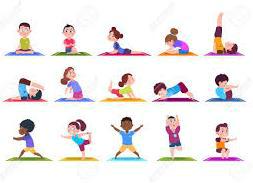 Вежби за обликување на телото. Кликнете на дадениот линк:https://www.youtube.com/watch?v=L_A_HjHZxfI&feature=youtu.be&fbclid=IwAR1m9K1_5WzJSkNncD-8_h0UvYy5v8NvO6UOjKfUz0yMkyBAgROmLx4ebVUПо можност вежбите да се прават 3 пати во неделата секое утро.Активност: Гаѓање во одредена цел,со топки од хартија – Подвижни игри Цел на активноста:Да се поттикне развојот на координација и силата на екстремитетите 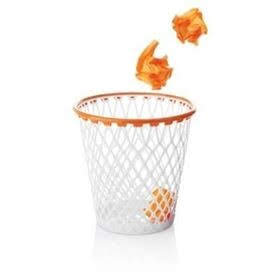 Да се поттикне развојот на мускулатурата на целото телоДа се поттикне снаодливоста, брзината и истрајноста и ориентацијата во просторотДа се развие вештината за движење на прстите и дланките за конкретна цел Потребен материјал: Хартија во различни бои која ке ја стуткате во форма на топка. Исто така ќе ви биде потребна и една било каква корпа која ќе ја користите како кош, односно како цел каде што ученикот треба да постигне погодок.                                                                                                 НаставникАтанасова Станкица